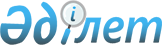 О внесении изменения в постановление Правительства Республики Казахстан от 15 января 2018 года № 10 "О Республиканской бюджетной комиссии"Постановление Правительства Республики Казахстан от 26 февраля 2024 года № 124.
      Правительство Республики Казахстан ПОСТАНОВЛЯЕТ:
      1. Внести в постановление Правительства Республики Казахстан от 15 января 2018 года № 10 "О Республиканской бюджетной комиссии" следующее изменение:
      в составе Республиканской бюджетной комиссии, утвержденном указанным постановлением:
      строку "Министр национальной экономики Республики Казахстан" изложить в следующей редакции:
      "Министр финансов Республики Казахстан".
      2. Настоящее постановление вводится в действие со дня его подписания.
					© 2012. РГП на ПХВ «Институт законодательства и правовой информации Республики Казахстан» Министерства юстиции Республики Казахстан
				
      Премьер-МинистрРеспублики Казахстан 

О. Бектенов
